КАРАР                                                     РЕШЕНИЕ«_15_» _ мая_ 2017 года                                                                    № 04Об утверждении Положения о казнесельского поселения Юлдыбаевский сельсовет муниципального района Кугарчинский район Республики БашкортостанВ соответствии со статьей 215 Гражданского кодекса Российской Федерации, статьей 51 Федерального закона от 06.10.2003 N 131-ФЗ "Об общих принципах организации местного самоуправления в РФ", Уставом сельского поселения Юлдыбаевский сельсовет муниципального района Кугарчинский район Республики Башкортостан решил:1. Утвердить прилагаемое Положение о казне сельского поселения Юлдыбаевский сельсовет муниципального района Кугарчинский  район Республики Башкортостан.2. Обнародовать настоящее решение в установленном порядке. Председатель Совета  сельского поселения  Юлдыбаевский сельсовет муниципального района Кугарчинский район  Республики Башкортостан                                          И.Н.Кильсенбаев                    Утвержденорешением  Совета сельского поселения                                                               Юлдыбаевский сельсовет                                                         от 15.05.2017 г. № 04ПОЛОЖЕНИЕ О КАЗНЕ сельского поселения Юлдыбаевский сельсовет муниципального района Кугарчинский район Республики Башкортостан1. Общие положения1.1. Настоящее Положение разработано в соответствии с нормами Гражданского кодекса Российской Федерации, федеральным законом от 06.10.2003 N 131-ФЗ "Об общих принципах организации местного самоуправления в Российской Федерации",   и определяет общие цели, задачи, порядок формирования, учета, управления и распоряжения движимым и недвижимым имуществом, земельными участками и иными природными ресурсами казны сельского поселения Юлдыбаевский сельсовет муниципального района Кугарчинский район Республики Башкортостан (далее – Сельское поселение), обязательные для исполнения всеми физическими и юридическими лицами, а также должностными лицами органов местного самоуправления и органов государственной власти, действующими на территории муниципального района.1.2. В состав казны сельского поселения входят денежные средства бюджета сельского поселения, движимое и недвижимое имущество, не закрепленное за муниципальными унитарными предприятиями на правах хозяйственного ведения, или муниципальными учреждениями - на правах оперативного управления, земельные участки, ценные бумаги, нематериальные активы, находящиеся в собственности сельского поселения и внесенные в реестр казны сельского поселения.1.3. Настоящее Положение не регулирует порядок управления и распоряжения денежными средствами бюджета сельского поселения.1.4. Учет, управление и распоряжение имуществом муниципальной казны сельского поселения от имени и в интересах сельского поселения осуществляют Совет сельского поселения Юлдыбаевский сельсовет муниципального района Кугарчинский район Республики Башкортостан, Администрация сельского поселения Юлдыбаевский сельсовет муниципального района Кугарчинский  район Республики Башкортостан, а также Комитет по управлению собственностью Министерства земельных и имущественных отношений Республики Башкортостан по Кугарчинскому району (далее – КУС Минземимущества РБ по Кугарчинскому району) в пределах полномочий, установленных настоящим Положением и Соглашением о взаимодействии КУС Минземимущества РБ по Кугарчинскому району  и Администрацией сельского поселения Юлдыбаевский сельсовет муниципального района Кугарчинский район Республики Башкортостан по вопросам управления и распоряжения имуществом.1.5. Порядок и условия передачи имущества, составляющего казну сельского поселения, в аренду, безвозмездное пользование, доверительное управление, залог и распоряжение им иными способами (отчуждение, списание, передача в оперативное управление, хозяйственное ведение) регулируются действующим законодательством Российской Федерации и правовыми актами Администрации сельского поселения, принятыми в пределах ее компетенции.1.6. Формирование имущества муниципальной казны сельского поселения и финансирование всех необходимых мероприятий по ее содержанию и учету осуществляется за счет бюджетных, внебюджетных средств сельского поселения и иных законных источников в рамках устанавливаемых нормативов. Приоритетным источником финансирования данных мероприятий являются средства бюджета сельского поселения. 2. Цели и задачи формирования, учета, управленияи распоряжения казной сельского поселения2.1. Основными целями и задачами формирования, учета, управления и распоряжения казной сельского поселения являются:укрепление экономической основы сельского поселения;обеспечение экономической и финансовой самостоятельности сельского поселения в сфере гражданских правоотношений;систематизация учета и повышение эффективности использования муниципальной собственности на территории сельского поселения;создание экономических предпосылок для разработки и реализации новых подходов к управлению собственностью сельского поселения, обеспечения максимально эффективного управления отдельными ее объектами;реализация самостоятельной экономической политики сельского поселения на рынках недвижимости, ценных бумаг, инвестиций;повышение доходов сельского поселения от коммерческого использования объектов муниципальной собственности;сохранение, воспроизводство и приумножение объектов собственности сельского поселения;привлечение инвестиций и стимулирование предпринимательской деятельности на территории сельского поселения.2.2. Основными задачами являются:обеспечение полного и непрерывного пообъектного учета имущества казны сельского поселения и его движения;сохранение и приумножение в составе казны сельского поселения имущества, управление и распоряжение которым обеспечивает привлечение в бюджет сельского поселения денежных средств (доходов), а также сохранение в составе казны сельского поселения имущества, необходимого для обеспечения общественных потребностей населения;выявление и применение наиболее эффективных способов использования муниципального имущества;контроль за сохранностью и использованием муниципального имущества по целевому назначению;формирование информационной базы данных, содержащей достоверную информацию о составе недвижимого и движимого имущества казны сельского поселения, стоимостных и иных характеристиках.3. Порядок формирования и состав имущества казнысельского поселения3.1. Формирование имущества казны сельского поселения и финансирование всех необходимых мероприятий по её содержанию и учёту осуществляются за счёт бюджетных средств сельского поселения и иных законных источников в рамках устанавливаемых нормативов.3.2. Объектами, составляющими казну сельского поселения, являются:3.2.1. Недвижимое имущество, находящееся в собственности сельского поселения и не закреплённое за муниципальными предприятиями и учреждениями на правах хозяйственного ведения и оперативного управления;3.2.2. Движимое имущество, находящееся в собственности сельского поселения и не закреплённое за муниципальными предприятиями и учреждениями на правах хозяйственного ведения и оперативного управления.3.3. Имущество поступает в казну сельского поселения в результате:1) создания новых объектов за счёт средств бюджета сельского поселения;2) приобретения имущества в собственность сельского поселения на основании договоров купли-продажи, дарения (пожертвования) и иных сделок о приобретении имущества за счет средств бюджета сельского поселения;3) участия сельского поселения в образовании имущества хозяйствующих субъектов (доли, паи, акции и прочее);4) передачи в муниципальную собственность объектов в соответствии с законодательством о разграничении государственной собственности на федеральную собственность, собственность субъекта Российской Федерации и муниципальную собственность;5) приобретения права муниципальной собственности на брошенное недвижимое имущество, а также имущество, признанное в установленном порядке бесхозяйным и поступившее в этой связи в собственность сельского поселения в порядке, установленном действующим законодательством;6) приобретения права муниципальной собственности на объекты на основании судебных решений;7) перераспределения федерального имущества, имущества субъекта Российской Федерации в соответствии с законодательством;8) передачи имущества, подлежащего распределению между акционерами или участниками юридического лица при его ликвидации;9) изъятия излишнего, неиспользуемого либо используемого не по назначению имущества из оперативного управления муниципальных учреждений;10) прекращения права хозяйственного ведения муниципального унитарного предприятия на муниципальное имущество, закрепленное за ним собственником данного имущества, по основаниям и в порядке, установленном действующим законодательством;11) передачи оставшегося после удовлетворения требований кредиторов имущества ликвидированных муниципальных унитарных предприятий и муниципальных учреждений;12) иных оснований, предусмотренных действующим законодательством.3.4. Включение в состав имущества муниципальной казны сельского поселения объектов, по основаниям, перечисленным в п. 3.3 настоящего Положения, осуществляется на основании постановления Администрации сельского поселения, определяющего его дальнейшую судьбу, объем и порядок выделения средств на его содержание и эксплуатацию.3.5. Исключение имущества из состава муниципальной казны при закреплении его на правах хозяйственного ведения или оперативного управления за муниципальными организациями осуществляется на основании актов Администрации сельского поселения.Исключение имущества из состава муниципальной казны при его приватизации осуществляется на основании решения о приватизации объекта, протокола о результатах торгов, договоров купли-продажи и актов приема-передачи объекта.Исключение объектов недвижимости из состава муниципальной казны в связи со списанием осуществляется на основании актов о списании имущества, оформленных уполномоченными лицами в установленном порядке. 4. Учет имущества казны сельского поселения4.1. Имущество, составляющее казну сельского поселения, подлежит отражению в бюджетной отчетности.4.2. Учет отдельных объектов имущества муниципальной казны сельского поселения и их движения осуществляется путем внесения сведений в соответствующий раздел Реестра собственности сельского поселения. 4.3. Ведение Реестра собственности сельского поселения осуществляет КУС Минземимущества РБ по Кугарчинскому району в соответствии с Порядком оформления прав пользования муниципальным имуществом и ведения Реестра муниципального имущества. 4.4. Право собственности на недвижимое имущество муниципальной казны сельского поселения и сделки с ним подлежат государственной регистрации в соответствии с Федеральным законом "О государственной регистрации прав на недвижимое имущество и сделок с ним". Все действия, необходимые для осуществления государственной регистрации права собственности на недвижимое имущество муниципальной казны сельского поселения совершаются Администрацией сельского поселения и КУС Минземимущества РБ по Кугарчинскому району  за счет средств бюджета сельского поселения, если иное прямо не предусмотрено договорами о передаче его в пользование третьих лиц, с привлечением, в случае необходимости, муниципальных унитарных предприятий и учреждений.Реестр и выписки из него, подписываемые председателем КУС Минземимущества РБ по Кугарчинскому району, являются документами, подтверждающими право муниципальной собственности на указанное в выписке имущество. На основании выписки из Реестра, лица, указанные в абзаце п. 4.4 осуществляют государственную регистрацию права муниципальной собственности сельского поселения.4.5. Учет стоимости отдельных объектов имущества казны сельского поселения осуществляется путем внесения соответствующих записей в Реестр собственности сельского поселения на момент включения объектов в состав имущества муниципальной казны сельского поселения.4.6. Проведение независимой оценки отдельных объектов имущества муниципальной казны сельского поселения является обязательным в случаях установленных действующим законодательством Российской Федерации, Республики Башкортостан и нормативными актами органов местного самоуправления сельского поселения. 5. Управление и распоряжение муниципальной казной сельского поселения.5.1. Приобретение и осуществление имущественных и личных неимущественных прав и обязанностей, а также обеспечение защиты прав собственника муниципальной казны сельского поселения, в том числе судебной, от имени сельского поселения осуществляется Администрацией сельского поселения, а также КУС Минземимущества РБ по Кугарчинскому району в пределах полномочий, установленных соглашением о взаимодействии КУС Минземимущества РБ по Кугарчинскому району и  сельского поселения по вопросу управления и распоряжения имуществом.5.2. Порядок и условия управления и распоряжения муниципальной казной сельского поселения определяется нормами действующего законодательства Российской Федерации и Республики Башкортостан, а также нормативными актами органов местного самоуправления сельского поселения, принятыми в пределах их компетенции.5.3. Порядок приватизации объектов имущества муниципальной казны сельского поселения определяется действующим законодательством Российской Федерации и Республики Башкортостан об основах приватизации государственного и муниципального имущества и соответствующими нормативными актами органов местного самоуправления сельского поселения о приватизации имущества сельского поселения.6. Обеспечение сохранности и контроль за целевым использованием имущества, составляющего муниципальную казну сельского поселения и финансирование расходов, связанных с обеспечением его сохранности и воспроизводства. 6.1. Контроль за сохранностью и целевым использованием муниципальной казны сельского поселения осуществляется Администрацией сельского поселения, КУС Минземимущества РБ по Кугарчинскому району  в пределах полномочий, установленных соглашением о взаимодействии КУС Минземимущества РБ по Кугарчинскому району и сельского поселения по вопросу управления и распоряжения имуществом.6.2. Содержание и эксплуатация объектов муниципальной казны, не переданных во владение и (или) пользование физических и юридических лиц, осуществляется Администрацией сельского поселения в лице уполномоченных органов и юридических лиц за счет средств бюджета сельского поселения. 6.3. Источниками финансирования расходов, связанных с обеспечением сохранности и воспроизводства имущества, составляющего муниципальную казну сельского поселения, являются:- средства, выделенные из бюджета сельского поселения;- средства, полученные из других источников.6.4. Имущественные требования, обращенные к имуществу сельского поселения, могут быть удовлетворены за счет муниципальной казны сельского поселения в порядке, установленном действующими нормативными актами.БАШ6ОРТОСТАН  РЕСПУБЛИКА№ЫК9г1рсен районы муниципаль районыны5 Юлдыбай ауыл Советы ауыл бил1м13е Советы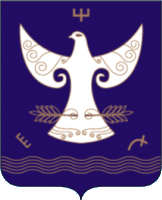 РЕСПУБЛИКА  БАШКОРТОСТАНСовет сельского поселения    Юлдыбаевский сельсовет муниципального района Кугарчинский район 453340, Яны Хвалын утары, Оло Эйек урамы, 16,                                    тел. 8 (34789) 2-61-00453340, х.Новохвалынский, ул. Большой Ик, 16,                                                тел. 8 (34789) 2-61-00